UNIVERSIDADE FEDERAL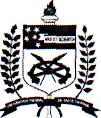 DE SANTA CATARINAPró-Reitoria de AssuntosEstudantisRestaurante UniversitárioCampus Prof. João David Ferreira Lima -CEP 88040-900Trindade - Florianópolis - Santa Catarina - Brasil | www.ru.ufsc.br / +55 (48) 3721-9681REQUERIMENTO GERALDADOS DO SOLICITANTENome:______________________________________________Matrícula:_________________Identidade:______________________________CPF:_________________________________Telefone:_______________________________Email:________________________________RESUMO DA SOLICITAÇÃO:DETALHAMENTO DO PEDIDO: (Justificativa)COORDENAÇÃO DO CURSORUCentro de Ensino:Curso:Assinatura/Carimbo Coordenador do Curso:Data:____/_____/_____Recebido pelo RU (Carimbo, data e nome)Parecer do RU (Carimbo e Assinatura)(    ) Aprovado            (    ) Reprovado